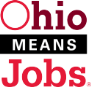 Incumbent Worker TrainingProgram Information, Application/Pre-Award, and AgreementProgram Year 2022 (July 1, 2022- June 30, 2023)IWT Program InformationPurposeThe purpose of the Incumbent Worker Training (IWT) is to support training projects that will benefit local business and industry by assisting the skill development of existing employees, thereby averting layoff, increasing employee productivity and growth of the company, as well as assisting in keeping OMJ-Sandusky County’s workforce competitive.  The training is expected to lead to the creation of new jobs, retention of jobs, increased wages for better-trained workers, a higher-skilled workforce, and a more profitable business climate.ParticipantsTrainees need to be employed by the business with which the IWT contract is being written.Trainees must meet the Fair Labor Standards Act (FLSA) requirements for an employer-employee relationship. Trainees must have an established employment history with the employer as of the date of the IWT agreement signing.Trainees do not have to meet the eligibility requirements for career and training services for WIOA Adults or Dislocated Workers.Trainees must be reported via the Mini Incumbent Worker registration in OWCMS; however they are not subject to performance measures.Applicant RequirementsOMJ-Sandusky County businesses or non-profit and trade organizations applying for IWT must:Address strategy to avoid a layoff or business closureMeet any additional policy guidelines OMJ-Sandusky County sub-grantees may establishBe operating in OMJ-Sandusky CountyThe employer must not have active layoff status in same or similar positions as those receiving training company-wide, or must not have relocated jobs or work from another state to Ohio within the prior six (6) months Have full-time employees Remain current on all state obligations, as verified at:Federal Exclusion and Debarment Site: http://www.sam.govOhio Department of Taxation: http://www.tax.ohio.govBusiness filing Search: http://sos.state.oh.usEmployers are required to pay for a share of the total cost of the project, either cash or in-kind:At least a 10 percent of the cost, for employers with 50 or fewer employeesAt least 25 percent of the cost, for employers with 51 to 100 employeesAt least 50 percent of the cost, for employers with more than 100 employees.Demonstrate a commitment to retaining operations and employees in OMJ-Sandusky County, andBe willing to participate in a full range of services provided by OMJ-Sandusky CountyAllowable CostsAllowable costs may include only costs directly related to training. Allowable costs may include:Curriculum developmentInstructor/trainer salaries Textbooks, manuals, training software, materials, and non-consumables.Wages paid to participants, while in trainings, may be considered as a source of matching funds on the employer side of training budget.Unallowable CostsUnallowable costs include but are not limited to:Training tools/equipment (must become real personal property of trainee upon completion of training)Trainee wages (no overtime)Foreign travelPurchase of capital equipmentPurchases or lease of capital equipmentEncouragement of inducement of a business or part of a business to relocate from any location in the United StatesUse of IWT funds to pay for a worker’s training wagesUse of IWT funds to train management staff employees in management such as Six Sigma and LEAN.Expected OutcomesAs a result of the award of IWT funds, applicants will be expected to demonstrate one or more of the following outcomes:Layoff aversionBusiness growth/expansionIncreased productivityIncreased profits, quality, or efficiencyIncreased wages for employees who complete the trainingIncreased retention of existing workforceIndustry-recognized credential for trainees is highly encouragedIWT Pre-Award & ApplicationIWT Project BudgetUse this template as a guide.  You may include other items for consideration as required, such as IWT Trainee Log.  Show all formulas used to calculate totals, as indicated.Note:  Training funds cannot be used to reimburse any training costs occurring before the application is approved and no partial reimbursements will be made prior to the completion of the total project.Reimbursement will only occur after the training, once OMJ-Sandusky County or its sub-grantee receives verification of training completion, paid invoices, and costs associated with the employer contribution.*Sample formula: 20 trainees x 5 hours x $100/hr = $TUITIONAssurances and CertificationsSECTION 1: SCOPE OF SERVICESOMJ-Sandusky County hereby agrees to engage the CONTRACTOR and the CONTRACTOR shall perform all the necessary services under this contract.SECTION 2: TIME OF PERFORMANCEThe length of the contract is dependent upon the complexity of the training to be provided, experience and/or education level of the trainee, local limitations, and the availability of funds.SECTION 3: DISBURSEMENTOMJ-Sandusky County shall reimburse to the CONTRACTOR based upon invoices submitted and receipt of required documentation as outlined in the contract.Invoices shall be submitted and received at the OMJ-Sandusky County or sub-grantee office located at _2511 Countryside Dr. Suite D, Fremont, OH no later than ten (10) working days after the invoice ending date.  Non-adherence to this schedule may make this contract null and void.Amount of reimbursement is solely dependent upon the availability of WIOA funding at time of invoice.Funds may not be redistributed hereunder without approval of the OMJ-Sandusky County and amendment of the contract..Subject to receipt of funds from the State of Ohio, OMJ-Sandusky County shall make payment under this Contract.SECTION 4:  TERMINATIONContract termination shall be defined as the cancellations of Federal or State assistance, in whole or in part, under a contract at any time prior to the date of completion.Termination shall be by one of the following methods:Cause: OMJ-Sandusky County may terminate any contract in whole, or in part, and any payment pertaining thereto, at any time before the date of completion whenever it is determined that the CONTRACTOR has failed to comply with the conditions of this contract.  OMJ-Sandusky County shall promptly notify the CONTRACTOR in writing of the determinations and the reasons for their termination, together with the effective date.Convenience: OMJ-Sandusky County or CONTRACTOR may terminate contracts in whole, or in part, when both parties agree that the continuation of the contract would not produce beneficial results commensurate with the further expenditure of funds. The two parties shall agree upon the termination conditions, including the effective date and, in the case of partial terminations, the portion to be terminated. The CONTRACTOR shall not incur new obligations for the terminated portion after the effective date, and shall cancel as many outstanding obligations as possible. OMJ-Sandusky County shall allow full credit to the CONTRACTOR for the Federal share of the non-cancellable obligations, properly incurred by the CONTRACTOR prior to termination.In the event of termination of this contract, the CONTRACTOR shall be entitled to compensation for any reimbursed expenses reasonably and necessarily incurred in satisfactory performances of the contract. Notwithstanding the above, the CONTRACTOR shall not be relieved of liability to OMJ-Sandusky County for damages sustained by OMJ-Sandusky County by virtue of any breach of the Contract, by the exact amount of damages due OMJ-Sandusky County from the CONTRACTOR, is determined.SECTION 5:  TERMS  CONDITIONSIn the event of any modification, termination, or other amendment to the Workforce Innovation and Opportunity Act, either by the act of Congress or administratively by the President of the United States, OMJ-Sandusky County reserves the right to terminate or otherwise modify this Contract at its option, notwithstanding any other provision of the Contract.At any time during normal business hours and as often as OMJ-Sandusky County, the State of Ohio, US and/or Comptroller General of the United States may deem necessary, there shall be made available to same for examination of all its records with respect to all matters covered by this Contract and will permit same to audit, examine and make excerpts of invoices, materials, payrolls, personnel records, conditions of employment and other data relating to all matters covered by this Contract.The CONTRACTOR agrees to hold harmless OMJ-Sandusky County for ineligible costs and insures that OMJ-Sandusky County shall be relieved of liability and damages sustained by ineligible costs as determined by a fiscal audit. Moreover, the CONTRACTOR agrees to indemnify and hold harmless OMJ-Sandusky County and insure that OMJ-Sandusky County shall be relieved of liability and damages sustained by virtue of any act or failure to act by which the CONTRACTOR shall be responsible.At the direction of OMJ-Sandusky County, the CONTRACTOR shall establish such procedures and reporting requirements as are necessary. The CONTRACTOR shall invoice OMJ-Sandusky County in accordance with OMJ-Sandusky County's current invoice guidelines.  It is hereby mutually understood and agreed that the administration and professional implementation of all WIOA programs is the responsibility of OMJ-Sandusky County.  As such, the implementation personnel of the CONTRACTOR shall perform the required services of this Contract at the direction and instruction of the USDOL, the State of Ohio, and the WIOA Program Administrator of OMJ-Sandusky County.The CONTRACTOR and OMJ-Sandusky County may, from time to time, require changes to the scope of services to be provided hereunder that are of substantive nature.  Such changes, including any increase or decrease in the amount of the CONTRACTOR's compensation, which are mutually agreed upon between OMJ-Sandusky County and the CONTRACTOR, shall be incorporated by written amendment to this Contract.The CONTRACTOR shall not assign any interests in the Contract without prior mutual agreement between the CONTRACTOR and OMJ-Sandusky County and written amendment to this Contract.All trainees are considered employees of the CONTRACTOR as of the date of hire and that they are entitled to all rights and benefits normally provided to employees of the CONTRACTOR.Appropriate Worker's Compensation shall be provided to all trainees by the CONTRACTOR.The CONTRACTOR shall insure appropriate standards for health and safety in work and training situations.The CONTRACTOR assures that no former employee is on layoff in the same or similar position as the position for which this contract is being written and approved.No currently employed worker shall be displaced by any trainee. This includes partial displacement such as reduction in the hours of non-overtime work, wages, or employment benefits.Trainees shall be provided wages, benefits, and working conditions at the same level and to the same extent as other employees working a similar length of time and doing the same type of work.  Compensation must be no less than the highest of Federal or State minimum wage.No funds may be used to assist in relocating the CONTRACTOR's company or parts thereof from one area to another, especially if said relocation results in a loss of employment at the original location.  The CONTRACTOR assures compliance with all applicable business licensing, taxation, and insurance requirements.The CONTRACTOR assures that trainees are being trained for jobs that are necessary for current and future operation and the trainees are expected to continue permanent employment upon successful completion of this contract.The CONTRACTOR agrees to adhere to the rules and regulations of the Workforce Innovation and Opportunity Act, as amended.No trainee hired under this Contract shall be subjected to discrimination because of race, color, religion, sex, national origin, age, handicap, political affiliation, or solely because they are participating in WIOA under this Contract.The CONTRACTOR will comply with all applicable Federal, State and Local laws, rules, and regulations which deal with or are related to the employment of persons who perform work or are trained under this Contract.Parties agree to prohibit employees from using their positions for a purpose that is, or gives the appearance of, being motivated by a desire for private gain for them, particularly those with whom they have family, business, or other ties.The CONTRACTOR shall agree to attempt to resolve disputes arising from this contract through administrative processes and negotiations in lieu of litigation. The CONTRACTOR ensures performance during disputes.The CONTRACTOR accepts full responsibility for prompt payment of all applicable unemployment compensation contributions or reimbursements, insurance premiums, workers' compensation premiums, all income tax deductions, social security deductions, and any and all other employer taxes and payroll deductions required for all employees.Both parties to this Contract ensure that no funds under this Contract shall be used for lobbying activities.The CONTRACTOR certifies that it and its principals are not presently debarred, suspended, proposed for debarment, declared ineligible, or voluntarily excluded from covered transactions by any Federal department or agency.Both parties to this Contract ensure that their officers, employees and agents will not solicit or accept gratuities, favors, or anything of monetary value as a result of this Contract. Neither will any trainee be charged a fee for the referral or placement of said trainee under this Contract.SECTION 6:  Collective Bargaining (if Applicable)The CONTRACTOR shall ensure that no activities, work or training under this Contract are in conflict with the terms and conditions of an existing collective bargaining agreement or contract for services.  The CONTRACTOR further ensures that nothing under this Contract shall impair any aspect of an existing collective bargaining agreement, except that no program funded by WIOA which would be inconsistent with the terms of a collective bargaining agreement shall be undertaken without the written concurrence of the CONTRACTOR and the affected labor organization.No funds received from this Contract shall be used to either promote or oppose unionization.SECTION 7:  WORKFORCE INNOVATION AND OPPORTUNITY ACT OF 2014Workforce Innovation and Opportunity Act of 2014 (WIOA): Sec. 181 (d) Relocation. (1) Prohibition on use of funds to encourage or induce relocation. No funds provided under this title shall be used, or proposed for use, to encourage or induce the relocation of a business or part of a business if such relocation would result in a loss of employment for any employee of such business at the original location and such original location is within the United States. (2) Prohibition on use of funds for customized or skill training and related activities after relocation. No funds provided under this title for an employment and training activity shall be used for customized or skill training, on- the-job training, or company-specific assessments of job applicants or employees, for any business or part of a business that has relocated, until the date that is 120 days after the date on which such business commences operations at the new location, if the relocation of such business or part of a business results in a loss of employment for any employee of such business at the original location and such original location is within the United States.SECTION 8:  EEO/AFFIRMATIVE ACTIONAs a condition to the award of financial assistance from the Department of Labor under 2937.20 Title I of WIOA, the CONTRACTOR assures that it will comply fully with the nondiscrimination and equal opportunity provisions of the following:Section 138 of the Workforce Innovation and Opportunity Act of 2014 (WIOA), which prohibits discrimination against all individuals in the United States on the basis of race, color, religion, sex, national origin, age, disability, political affiliation or belief, and against beneficiaries on the basis of either citizenship status as a lawfully admitted immigrant authorized to work in the United States or participation in any WIOA Title I financially assisted program or activity.Title VI of the Civil Rights Act of 1964, as amended, which prohibits discrimination on the basis of race, color and national origin:Section 504 of the Rehabilitation Act of 1973, as amended, which prohibits discrimination against qualified individuals with disabilities:The Age Discrimination Act of 1975, as amended, which prohibits discrimination on the basis of age andTitle IX of the Education Amendments of 1972 as amended, which prohibits discrimination   on the basis of sex in educational programs.The CONTRACTOR also assures that it will comply with 20  part 37 and all other regulations implementing the laws listed above.  This issuance applies to the CONTRACTOR’s operation of the WIOA Title I financially-assisted program or activity, and to all agreements the CONTRACTOR makes to carry out the WIOA Title I financially assisted program or activity.  The CONTRACTOR understands that the United States has the right to seek judicial enforcement of this assurance.  OMJ-Sandusky County has the responsibility to implement the Affirmative Action Plan and to be in compliance with requirements of Federal law.OMJ-Sandusky County must receive written notification from sub-contractors (as evidenced by your signature on this Pre-Award Survey that they are aware of OMJ-Sandusky County’s Affirmative Action Program and the service goals they are striving to attain in the furtherance of the overall program.SECTION 9:  RETENTION OF RECORDSThe CONTRACTOR shall retain all records pertaining to this program for a period of six (6) years.  These records include, but are not limited to, financial, statistical, property, and participant records, and supporting documentation.  Records for nonexpendable property shall be retained for whichever period is longer, six (6) or three (3) years after final disposition of the property.  The aforementioned records will be retained beyond the six (6) year period if any litigation is begun and audit has not been completed, or if a claim is instituted involving the contractual agreement covered by the records.  In these instances, the records will be retained until the litigation, audit, or claim has been resolved. The six (6) year retention period for individual participant records will begin upon the date the participant is terminated from WIOA.SECTION 10:  CONFIDENTIALITY OF INFORMATIONTo the extent feasible and permissible by law, the OMJ-Sandusky County and its sub-grantee(s) (OMJ-Sandusky County) will honor an applicant’s request that confidential information submitted to OMJ-Sandusky County will remain confidential.  OMJ-Sandusky County will treat the information as confidential only if: (1) the information is, in fact, protected confidential information such as trade secrets or privileged or confidential commercial or financial information not defined as public record, (2) the information is specifically identified as confidential by the applicant, and (3) no disclosure of the information is required by law or judicial order.  If the application is approved, honoring of confidentiality of identified date shall not limit OMJ-Sandusky County’s right to disclose the details and results of the project to the public.Management CertificationI hereby certify I have read the foregoing application and the information contained herein is true and accurate to the best of my knowledge.  Furthermore, our company and/or organization does not have any outstanding liabilities with the State of Ohio, the county or city where located, or the United States of America, nor are we currently involved in any labor disputes.I agree that the IWT funding will not supplement or supplant current training efforts and that I have read the OMJ-Sandusky County Assurances and Certifications and concur with all sections.I also agree, for reporting purposes, to provide the following information for each trainee (form attached) and certify that an I-9 is on file for each:NameSocial security numberDate of birthRace/EthnicityGender * (Males born after January 1, 1960 must be registered for Selective Service.)AddressPhoneWages prior to training (Post-training wages must reflect a wage of at least $8.15 for trainees making less than that prior to training.)__________________________________________________				____________________Signature of company representative, Title						Date__________________________________________________				____________________Signature of collective bargaining representative, Title				Date(if applicable)__________________________________________________				____________________Signature of DJFS Rep., Title							DateIWT Trainee LogCompany Name: _________________________________________COMPANY NAMECOMPANY NAMECOMPANY NAMECOMPANY NAMECOMPANY NAMECOMPANY NAMECOMPANY NAMECOMPANY NAMEAUTHORIZED COMPANY REPRESENTATIVEAUTHORIZED COMPANY REPRESENTATIVEAUTHORIZED COMPANY REPRESENTATIVEAUTHORIZED COMPANY REPRESENTATIVEAUTHORIZED COMPANY REPRESENTATIVEAUTHORIZED COMPANY REPRESENTATIVEAUTHORIZED COMPANY REPRESENTATIVETITLEPHONEPHONEPHONEEMAILEMAILEMAILEMAILFAXSTREET/MAILING ADDRESSSTREET/MAILING ADDRESSSTREET/MAILING ADDRESSSTREET/MAILING ADDRESSSTREET/MAILING ADDRESSSTREET/MAILING ADDRESSSTREET/MAILING ADDRESSSTREET/MAILING ADDRESSCITYCITYCITYCITYCITYSTATEZIPCOUNTYDATE OF INCEPTION OF BUSINESSDATE OF INCEPTION OF BUSINESSDATE OF INCEPTION OF BUSINESSDATE OF INCEPTION OF BUSINESSYEARS IN BUSINESS AT PRESENT LOCATIONYEARS IN BUSINESS AT PRESENT LOCATIONYEARS IN BUSINESS AT PRESENT LOCATIONYEARS IN BUSINESS AT PRESENT LOCATIONTOTAL NUMBER OF CURRENT FULL-TIME EMPLOYEES (UNDER THE FEIN#)TOTAL NUMBER OF CURRENT FULL-TIME EMPLOYEES (UNDER THE FEIN#)TOTAL NUMBER OF CURRENT FULL-TIME EMPLOYEES (UNDER THE FEIN#)TOTAL NUMBER OF CURRENT FULL-TIME EMPLOYEES (UNDER THE FEIN#)TOTAL NUMBER OF CURRENT FULL-TIME EMPLOYEES (UNDER THE FEIN#)TOTAL NUMBER OF CURRENT FULL-TIME EMPLOYEES (UNDER THE FEIN#)TOTAL NUMBER OF CURRENT FULL-TIME EMPLOYEES (UNDER THE FEIN#)TOTAL NUMBER OF CURRENT FULL-TIME EMPLOYEES (UNDER THE FEIN#)LEGAL STRUCTURE OF BUSINESS SOLE PROPRIETORSHIP		 PARTNERSHIP		 CORPORATION (DESIGNATION________________________)LEGAL STRUCTURE OF BUSINESS SOLE PROPRIETORSHIP		 PARTNERSHIP		 CORPORATION (DESIGNATION________________________)LEGAL STRUCTURE OF BUSINESS SOLE PROPRIETORSHIP		 PARTNERSHIP		 CORPORATION (DESIGNATION________________________)LEGAL STRUCTURE OF BUSINESS SOLE PROPRIETORSHIP		 PARTNERSHIP		 CORPORATION (DESIGNATION________________________)LEGAL STRUCTURE OF BUSINESS SOLE PROPRIETORSHIP		 PARTNERSHIP		 CORPORATION (DESIGNATION________________________)LEGAL STRUCTURE OF BUSINESS SOLE PROPRIETORSHIP		 PARTNERSHIP		 CORPORATION (DESIGNATION________________________)LEGAL STRUCTURE OF BUSINESS SOLE PROPRIETORSHIP		 PARTNERSHIP		 CORPORATION (DESIGNATION________________________)LEGAL STRUCTURE OF BUSINESS SOLE PROPRIETORSHIP		 PARTNERSHIP		 CORPORATION (DESIGNATION________________________)FEDERAL ID#FEDERAL ID#FEDERAL ID#FEDERAL ID#UNEMPLOYMENT COMP ID#UNEMPLOYMENT COMP ID#UNEMPLOYMENT COMP ID#UNEMPLOYMENT COMP ID#BRIEF COMPANY DESCRIPTION (PLEASE INCLUDE SERVICES AND/OR PRODUCTS)BRIEF COMPANY DESCRIPTION (PLEASE INCLUDE SERVICES AND/OR PRODUCTS)BRIEF COMPANY DESCRIPTION (PLEASE INCLUDE SERVICES AND/OR PRODUCTS)BRIEF COMPANY DESCRIPTION (PLEASE INCLUDE SERVICES AND/OR PRODUCTS)BRIEF COMPANY DESCRIPTION (PLEASE INCLUDE SERVICES AND/OR PRODUCTS)BRIEF COMPANY DESCRIPTION (PLEASE INCLUDE SERVICES AND/OR PRODUCTS)BRIEF COMPANY DESCRIPTION (PLEASE INCLUDE SERVICES AND/OR PRODUCTS)BRIEF COMPANY DESCRIPTION (PLEASE INCLUDE SERVICES AND/OR PRODUCTS)IS YOUR COMPANY CURRENT ON ALL:County Tax Obligations:   yes   no		State Tax Obligations:   yes   noCity or Local Tax Obligations:  yes   no	Federal Tax Obligations:   yes   noIS YOUR COMPANY CURRENT ON ALL:County Tax Obligations:   yes   no		State Tax Obligations:   yes   noCity or Local Tax Obligations:  yes   no	Federal Tax Obligations:   yes   noIS YOUR COMPANY CURRENT ON ALL:County Tax Obligations:   yes   no		State Tax Obligations:   yes   noCity or Local Tax Obligations:  yes   no	Federal Tax Obligations:   yes   noIS YOUR COMPANY CURRENT ON ALL:County Tax Obligations:   yes   no		State Tax Obligations:   yes   noCity or Local Tax Obligations:  yes   no	Federal Tax Obligations:   yes   noIS YOUR COMPANY CURRENT ON ALL:County Tax Obligations:   yes   no		State Tax Obligations:   yes   noCity or Local Tax Obligations:  yes   no	Federal Tax Obligations:   yes   noIS YOUR COMPANY CURRENT ON ALL:County Tax Obligations:   yes   no		State Tax Obligations:   yes   noCity or Local Tax Obligations:  yes   no	Federal Tax Obligations:   yes   noIS YOUR COMPANY CURRENT ON ALL:County Tax Obligations:   yes   no		State Tax Obligations:   yes   noCity or Local Tax Obligations:  yes   no	Federal Tax Obligations:   yes   noIS YOUR COMPANY CURRENT ON ALL:County Tax Obligations:   yes   no		State Tax Obligations:   yes   noCity or Local Tax Obligations:  yes   no	Federal Tax Obligations:   yes   noESTIMATED TOTAL AMOUNT SPENT ON TRAINING ANNUALLY:ESTIMATED TOTAL AMOUNT SPENT ON TRAINING ANNUALLY:ESTIMATED TOTAL AMOUNT SPENT ON TRAINING ANNUALLY:ESTIMATED TOTAL AMOUNT SPENT ON TRAINING ANNUALLY:ESTIMATED TOTAL AMOUNT SPENT ON TRAINING ANNUALLY:ESTIMATED TOTAL AMOUNT SPENT ON TRAINING ANNUALLY:ESTIMATED TOTAL AMOUNT SPENT ON TRAINING ANNUALLY:ESTIMATED TOTAL AMOUNT SPENT ON TRAINING ANNUALLY:IS YOUR COMPANY RECEIVING / APPLYING FOR ANY OTHER PUBLIC TRAINING FUND (not from DJFS)?  yes   noIF YES, EXPLAIN: IS YOUR COMPANY RECEIVING / APPLYING FOR ANY OTHER PUBLIC TRAINING FUND (not from DJFS)?  yes   noIF YES, EXPLAIN: IS YOUR COMPANY RECEIVING / APPLYING FOR ANY OTHER PUBLIC TRAINING FUND (not from DJFS)?  yes   noIF YES, EXPLAIN: IS YOUR COMPANY RECEIVING / APPLYING FOR ANY OTHER PUBLIC TRAINING FUND (not from DJFS)?  yes   noIF YES, EXPLAIN: IS YOUR COMPANY RECEIVING / APPLYING FOR ANY OTHER PUBLIC TRAINING FUND (not from DJFS)?  yes   noIF YES, EXPLAIN: IS YOUR COMPANY RECEIVING / APPLYING FOR ANY OTHER PUBLIC TRAINING FUND (not from DJFS)?  yes   noIF YES, EXPLAIN: IS YOUR COMPANY RECEIVING / APPLYING FOR ANY OTHER PUBLIC TRAINING FUND (not from DJFS)?  yes   noIF YES, EXPLAIN: IS YOUR COMPANY RECEIVING / APPLYING FOR ANY OTHER PUBLIC TRAINING FUND (not from DJFS)?  yes   noIF YES, EXPLAIN: HAS YOUR COMPANY HAD AN IWT AGREEMENT IN THE PAST OR WITH A DIFFERENT AGENCY?   yes   no IF YES, BREIFLY DESCRIBE OUTCOME/STATUS: HAS YOUR COMPANY HAD AN IWT AGREEMENT IN THE PAST OR WITH A DIFFERENT AGENCY?   yes   no IF YES, BREIFLY DESCRIBE OUTCOME/STATUS: HAS YOUR COMPANY HAD AN IWT AGREEMENT IN THE PAST OR WITH A DIFFERENT AGENCY?   yes   no IF YES, BREIFLY DESCRIBE OUTCOME/STATUS: HAS YOUR COMPANY HAD AN IWT AGREEMENT IN THE PAST OR WITH A DIFFERENT AGENCY?   yes   no IF YES, BREIFLY DESCRIBE OUTCOME/STATUS: HAS YOUR COMPANY HAD AN IWT AGREEMENT IN THE PAST OR WITH A DIFFERENT AGENCY?   yes   no IF YES, BREIFLY DESCRIBE OUTCOME/STATUS: HAS YOUR COMPANY HAD AN IWT AGREEMENT IN THE PAST OR WITH A DIFFERENT AGENCY?   yes   no IF YES, BREIFLY DESCRIBE OUTCOME/STATUS: HAS YOUR COMPANY HAD AN IWT AGREEMENT IN THE PAST OR WITH A DIFFERENT AGENCY?   yes   no IF YES, BREIFLY DESCRIBE OUTCOME/STATUS: HAS YOUR COMPANY HAD AN IWT AGREEMENT IN THE PAST OR WITH A DIFFERENT AGENCY?   yes   no IF YES, BREIFLY DESCRIBE OUTCOME/STATUS: IF YOUR COMPANY IS MINORITY OWNED,.PLEASE CHECK ALL APPLICABLE Women-owned		 African-American owned		 Hispanic/American ownedAsian-American owned	 Native-American owned		 Other minority owned: (specify):IF YOUR COMPANY IS MINORITY OWNED,.PLEASE CHECK ALL APPLICABLE Women-owned		 African-American owned		 Hispanic/American ownedAsian-American owned	 Native-American owned		 Other minority owned: (specify):IF YOUR COMPANY IS MINORITY OWNED,.PLEASE CHECK ALL APPLICABLE Women-owned		 African-American owned		 Hispanic/American ownedAsian-American owned	 Native-American owned		 Other minority owned: (specify):IF YOUR COMPANY IS MINORITY OWNED,.PLEASE CHECK ALL APPLICABLE Women-owned		 African-American owned		 Hispanic/American ownedAsian-American owned	 Native-American owned		 Other minority owned: (specify):IF YOUR COMPANY IS MINORITY OWNED,.PLEASE CHECK ALL APPLICABLE Women-owned		 African-American owned		 Hispanic/American ownedAsian-American owned	 Native-American owned		 Other minority owned: (specify):IF YOUR COMPANY IS MINORITY OWNED,.PLEASE CHECK ALL APPLICABLE Women-owned		 African-American owned		 Hispanic/American ownedAsian-American owned	 Native-American owned		 Other minority owned: (specify):IF YOUR COMPANY IS MINORITY OWNED,.PLEASE CHECK ALL APPLICABLE Women-owned		 African-American owned		 Hispanic/American ownedAsian-American owned	 Native-American owned		 Other minority owned: (specify):IF YOUR COMPANY IS MINORITY OWNED,.PLEASE CHECK ALL APPLICABLE Women-owned		 African-American owned		 Hispanic/American ownedAsian-American owned	 Native-American owned		 Other minority owned: (specify):DOES YOUR COMPANY USE ONE-STOP SERVICES?   yes   noIF YES, CHECK APPLICABLE:    list job openings	 job fairs	 testing & assessment	 mass hires	otherIF NO, WHY NOT?  IF NO, DO YOU AGREE TO LIST ALL FUTURE OPENINGS WITH THE ONE-STOP?   yes   noIF NO, WHY NOT?  DOES YOUR COMPANY USE ONE-STOP SERVICES?   yes   noIF YES, CHECK APPLICABLE:    list job openings	 job fairs	 testing & assessment	 mass hires	otherIF NO, WHY NOT?  IF NO, DO YOU AGREE TO LIST ALL FUTURE OPENINGS WITH THE ONE-STOP?   yes   noIF NO, WHY NOT?  DOES YOUR COMPANY USE ONE-STOP SERVICES?   yes   noIF YES, CHECK APPLICABLE:    list job openings	 job fairs	 testing & assessment	 mass hires	otherIF NO, WHY NOT?  IF NO, DO YOU AGREE TO LIST ALL FUTURE OPENINGS WITH THE ONE-STOP?   yes   noIF NO, WHY NOT?  DOES YOUR COMPANY USE ONE-STOP SERVICES?   yes   noIF YES, CHECK APPLICABLE:    list job openings	 job fairs	 testing & assessment	 mass hires	otherIF NO, WHY NOT?  IF NO, DO YOU AGREE TO LIST ALL FUTURE OPENINGS WITH THE ONE-STOP?   yes   noIF NO, WHY NOT?  DOES YOUR COMPANY USE ONE-STOP SERVICES?   yes   noIF YES, CHECK APPLICABLE:    list job openings	 job fairs	 testing & assessment	 mass hires	otherIF NO, WHY NOT?  IF NO, DO YOU AGREE TO LIST ALL FUTURE OPENINGS WITH THE ONE-STOP?   yes   noIF NO, WHY NOT?  DOES YOUR COMPANY USE ONE-STOP SERVICES?   yes   noIF YES, CHECK APPLICABLE:    list job openings	 job fairs	 testing & assessment	 mass hires	otherIF NO, WHY NOT?  IF NO, DO YOU AGREE TO LIST ALL FUTURE OPENINGS WITH THE ONE-STOP?   yes   noIF NO, WHY NOT?  DOES YOUR COMPANY USE ONE-STOP SERVICES?   yes   noIF YES, CHECK APPLICABLE:    list job openings	 job fairs	 testing & assessment	 mass hires	otherIF NO, WHY NOT?  IF NO, DO YOU AGREE TO LIST ALL FUTURE OPENINGS WITH THE ONE-STOP?   yes   noIF NO, WHY NOT?  DOES YOUR COMPANY USE ONE-STOP SERVICES?   yes   noIF YES, CHECK APPLICABLE:    list job openings	 job fairs	 testing & assessment	 mass hires	otherIF NO, WHY NOT?  IF NO, DO YOU AGREE TO LIST ALL FUTURE OPENINGS WITH THE ONE-STOP?   yes   noIF NO, WHY NOT?  DESCRIBE DESIRED TRAININGDESCRIBE DESIRED TRAININGDESCRIBE DESIRED TRAININGDESCRIBE DESIRED TRAININGDESCRIBE DESIRED TRAININGDESCRIBE DESIRED TRAININGDESCRIBE DESIRED TRAININGDESCRIBE DESIRED TRAININGSTART DATESTART DATESTART DATEEND DATEEND DATEEND DATEEND DATEEND DATETOTAL AMOUNT REQUESTEDTOTAL AMOUNT REQUESTEDTOTAL AMOUNT REQUESTEDNUMBER OF TRAINEESNUMBER OF TRAINEESNUMBER OF TRAINEESNUMBER OF TRAINEESNUMBER OF TRAINEESTRAINING PROVIDER INFORMATIONTraining organization:	 public	 private	 employee-trainerTraining delivered:	 on-site	 training institution	 remote site   If remote site, list location: TRAINING PROVIDER INFORMATIONTraining organization:	 public	 private	 employee-trainerTraining delivered:	 on-site	 training institution	 remote site   If remote site, list location: TRAINING PROVIDER INFORMATIONTraining organization:	 public	 private	 employee-trainerTraining delivered:	 on-site	 training institution	 remote site   If remote site, list location: TRAINING PROVIDER INFORMATIONTraining organization:	 public	 private	 employee-trainerTraining delivered:	 on-site	 training institution	 remote site   If remote site, list location: TRAINING PROVIDER INFORMATIONTraining organization:	 public	 private	 employee-trainerTraining delivered:	 on-site	 training institution	 remote site   If remote site, list location: TRAINING PROVIDER INFORMATIONTraining organization:	 public	 private	 employee-trainerTraining delivered:	 on-site	 training institution	 remote site   If remote site, list location: TRAINING PROVIDER INFORMATIONTraining organization:	 public	 private	 employee-trainerTraining delivered:	 on-site	 training institution	 remote site   If remote site, list location: TRAINING PROVIDER INFORMATIONTraining organization:	 public	 private	 employee-trainerTraining delivered:	 on-site	 training institution	 remote site   If remote site, list location: NAME OF TRAINING PROVIDERNAME OF TRAINING PROVIDERNAME OF TRAINING PROVIDERNAME OF TRAINING PROVIDERNAME OF TRAINING PROVIDERNAME OF TRAINING PROVIDERNAME OF TRAINING PROVIDERNAME OF TRAINING PROVIDERAUTHORIZED TRAINING PROVIDER REPRESENTATIVEAUTHORIZED TRAINING PROVIDER REPRESENTATIVEAUTHORIZED TRAINING PROVIDER REPRESENTATIVEAUTHORIZED TRAINING PROVIDER REPRESENTATIVEAUTHORIZED TRAINING PROVIDER REPRESENTATIVEAUTHORIZED TRAINING PROVIDER REPRESENTATIVETITLETITLEPHONEPHONEEMAILEMAILEMAILEMAILFAXFAXSTREET/MAILING ADDRESSSTREET/MAILING ADDRESSSTREET/MAILING ADDRESSSTREET/MAILING ADDRESSSTREET/MAILING ADDRESSSTREET/MAILING ADDRESSSTREET/MAILING ADDRESSSTREET/MAILING ADDRESSCITYCITYCITYCITYSTATEZIPCOUNTYCOUNTYTRAINING PROGRAM FOCUS layoff aversion 	 upgrade employee skills	 increase skills/wages	 portable skills	 retention other (specify):TRAINING PROGRAM FOCUS layoff aversion 	 upgrade employee skills	 increase skills/wages	 portable skills	 retention other (specify):TRAINING PROGRAM FOCUS layoff aversion 	 upgrade employee skills	 increase skills/wages	 portable skills	 retention other (specify):TRAINING PROGRAM FOCUS layoff aversion 	 upgrade employee skills	 increase skills/wages	 portable skills	 retention other (specify):TRAINING PROGRAM FOCUS layoff aversion 	 upgrade employee skills	 increase skills/wages	 portable skills	 retention other (specify):TRAINING PROGRAM FOCUS layoff aversion 	 upgrade employee skills	 increase skills/wages	 portable skills	 retention other (specify):TRAINING PROGRAM FOCUS layoff aversion 	 upgrade employee skills	 increase skills/wages	 portable skills	 retention other (specify):TRAINING PROGRAM FOCUS layoff aversion 	 upgrade employee skills	 increase skills/wages	 portable skills	 retention other (specify):ANTICIPATED OUTCOMES layoff aversion/save jobs within the company (#_____)			 enhance viability		 lower turnover	 create new jobs (#_____)	 increase trainee wage (_____%)	 training veterans		 training minorities training disabled workers	 training for welfare-to-work	 prevent relocation	 increase profitabilityANTICIPATED OUTCOMES layoff aversion/save jobs within the company (#_____)			 enhance viability		 lower turnover	 create new jobs (#_____)	 increase trainee wage (_____%)	 training veterans		 training minorities training disabled workers	 training for welfare-to-work	 prevent relocation	 increase profitabilityANTICIPATED OUTCOMES layoff aversion/save jobs within the company (#_____)			 enhance viability		 lower turnover	 create new jobs (#_____)	 increase trainee wage (_____%)	 training veterans		 training minorities training disabled workers	 training for welfare-to-work	 prevent relocation	 increase profitabilityANTICIPATED OUTCOMES layoff aversion/save jobs within the company (#_____)			 enhance viability		 lower turnover	 create new jobs (#_____)	 increase trainee wage (_____%)	 training veterans		 training minorities training disabled workers	 training for welfare-to-work	 prevent relocation	 increase profitabilityANTICIPATED OUTCOMES layoff aversion/save jobs within the company (#_____)			 enhance viability		 lower turnover	 create new jobs (#_____)	 increase trainee wage (_____%)	 training veterans		 training minorities training disabled workers	 training for welfare-to-work	 prevent relocation	 increase profitabilityANTICIPATED OUTCOMES layoff aversion/save jobs within the company (#_____)			 enhance viability		 lower turnover	 create new jobs (#_____)	 increase trainee wage (_____%)	 training veterans		 training minorities training disabled workers	 training for welfare-to-work	 prevent relocation	 increase profitabilityANTICIPATED OUTCOMES layoff aversion/save jobs within the company (#_____)			 enhance viability		 lower turnover	 create new jobs (#_____)	 increase trainee wage (_____%)	 training veterans		 training minorities training disabled workers	 training for welfare-to-work	 prevent relocation	 increase profitabilityANTICIPATED OUTCOMES layoff aversion/save jobs within the company (#_____)			 enhance viability		 lower turnover	 create new jobs (#_____)	 increase trainee wage (_____%)	 training veterans		 training minorities training disabled workers	 training for welfare-to-work	 prevent relocation	 increase profitabilityBRIEFLY DESCRIBE HOW THE TRAINING WILL ACHIEVE THE ANTICIPATED OUTCOMES AND CONTRIBUTE TO THE PURPOSE OF INCUMBENT WORKER TRAINING, AS DESCRIBED IN THE INFORMATION SECTION OF THIS PACKET:BRIEFLY DESCRIBE HOW THE TRAINING WILL ACHIEVE THE ANTICIPATED OUTCOMES AND CONTRIBUTE TO THE PURPOSE OF INCUMBENT WORKER TRAINING, AS DESCRIBED IN THE INFORMATION SECTION OF THIS PACKET:BRIEFLY DESCRIBE HOW THE TRAINING WILL ACHIEVE THE ANTICIPATED OUTCOMES AND CONTRIBUTE TO THE PURPOSE OF INCUMBENT WORKER TRAINING, AS DESCRIBED IN THE INFORMATION SECTION OF THIS PACKET:BRIEFLY DESCRIBE HOW THE TRAINING WILL ACHIEVE THE ANTICIPATED OUTCOMES AND CONTRIBUTE TO THE PURPOSE OF INCUMBENT WORKER TRAINING, AS DESCRIBED IN THE INFORMATION SECTION OF THIS PACKET:BRIEFLY DESCRIBE HOW THE TRAINING WILL ACHIEVE THE ANTICIPATED OUTCOMES AND CONTRIBUTE TO THE PURPOSE OF INCUMBENT WORKER TRAINING, AS DESCRIBED IN THE INFORMATION SECTION OF THIS PACKET:BRIEFLY DESCRIBE HOW THE TRAINING WILL ACHIEVE THE ANTICIPATED OUTCOMES AND CONTRIBUTE TO THE PURPOSE OF INCUMBENT WORKER TRAINING, AS DESCRIBED IN THE INFORMATION SECTION OF THIS PACKET:BRIEFLY DESCRIBE HOW THE TRAINING WILL ACHIEVE THE ANTICIPATED OUTCOMES AND CONTRIBUTE TO THE PURPOSE OF INCUMBENT WORKER TRAINING, AS DESCRIBED IN THE INFORMATION SECTION OF THIS PACKET:BRIEFLY DESCRIBE HOW THE TRAINING WILL ACHIEVE THE ANTICIPATED OUTCOMES AND CONTRIBUTE TO THE PURPOSE OF INCUMBENT WORKER TRAINING, AS DESCRIBED IN THE INFORMATION SECTION OF THIS PACKET:HOW DID YOU LEARN ABOUT THE INCUMBENT WORKER TRAINING PROGRAM?HOW DID YOU LEARN ABOUT THE INCUMBENT WORKER TRAINING PROGRAM?HOW DID YOU LEARN ABOUT THE INCUMBENT WORKER TRAINING PROGRAM?HOW DID YOU LEARN ABOUT THE INCUMBENT WORKER TRAINING PROGRAM?HOW DID YOU LEARN ABOUT THE INCUMBENT WORKER TRAINING PROGRAM?HOW DID YOU LEARN ABOUT THE INCUMBENT WORKER TRAINING PROGRAM?HOW DID YOU LEARN ABOUT THE INCUMBENT WORKER TRAINING PROGRAM?HOW DID YOU LEARN ABOUT THE INCUMBENT WORKER TRAINING PROGRAM?Please attach a description of the training program you are requesting IWT funds for. This could be a course description from the training provider or any other documentation of what the training will entail.Please attach a description of the training program you are requesting IWT funds for. This could be a course description from the training provider or any other documentation of what the training will entail.Please attach a description of the training program you are requesting IWT funds for. This could be a course description from the training provider or any other documentation of what the training will entail.Please attach a description of the training program you are requesting IWT funds for. This could be a course description from the training provider or any other documentation of what the training will entail.Please attach a description of the training program you are requesting IWT funds for. This could be a course description from the training provider or any other documentation of what the training will entail.Please attach a description of the training program you are requesting IWT funds for. This could be a course description from the training provider or any other documentation of what the training will entail.Please attach a description of the training program you are requesting IWT funds for. This could be a course description from the training provider or any other documentation of what the training will entail.Please attach a description of the training program you are requesting IWT funds for. This could be a course description from the training provider or any other documentation of what the training will entail.Budget CategoryIWT AssistanceEmployer ContributionTotalInstructor WagesFORMULA: $$$Tuition (break out costs, including hours)FORMULA: $$$Curriculum developmentFORMULA: $$$Materials/supplies/textbooks (itemize)FORMULA: $$$Training equipment/tools (itemize)FORMULA: *not eligible for reimbursement*$*must become property of trainee$Trainee wagesFORMULA: *not eligible for reimbursement*$$Travel (domestic only)- please provide itemized documentationFORMULA:$$Other costs (itemize)FORMULA: $$$Other costs (itemize)FORMULA: $$$TOTALS*$$$#Name*DOBSSNEthnicityGenderAddressCityStateZipPhoneDate of HireWage prior to training12345678910111213141516171819202122232425262728